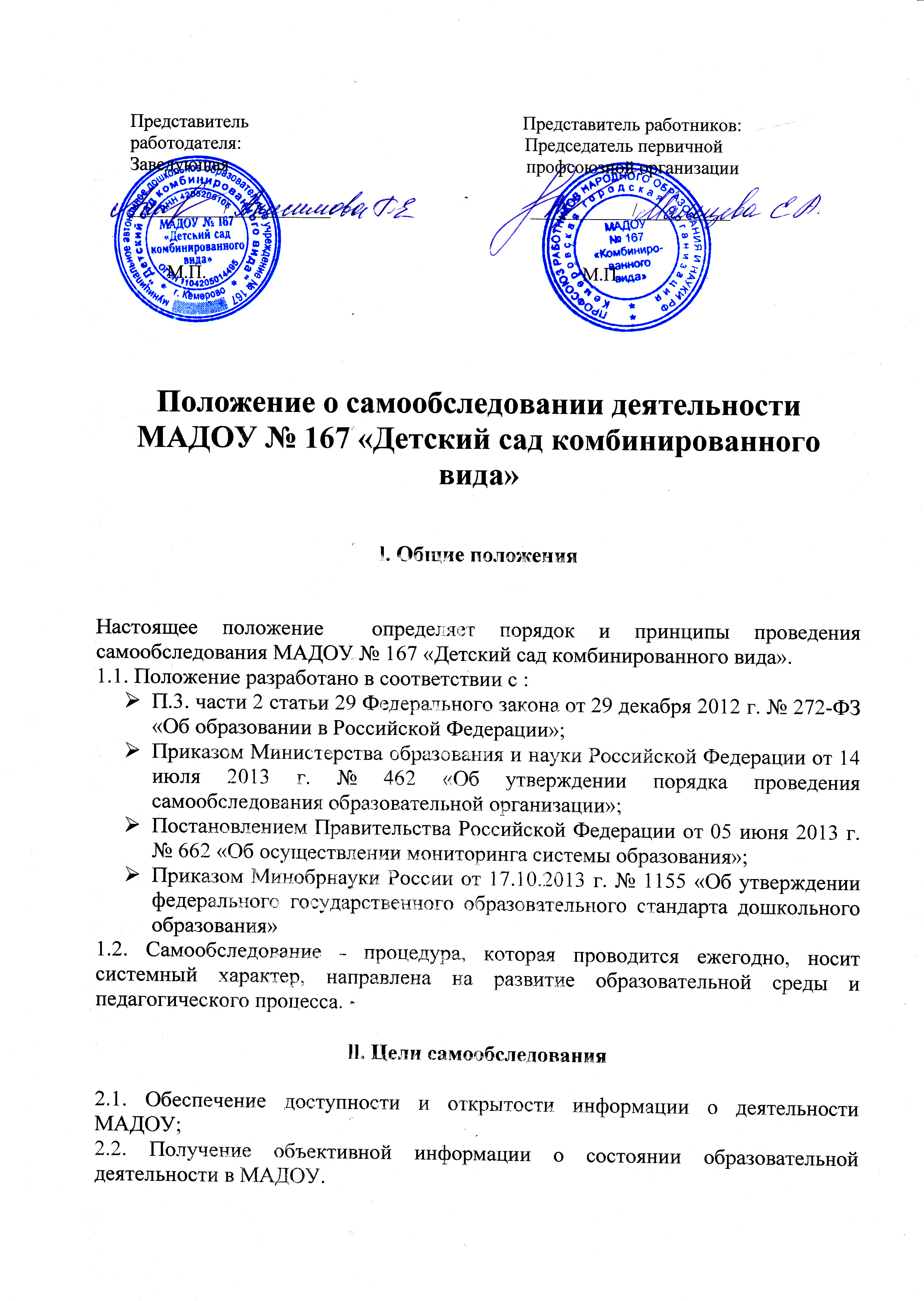 III. Этапы, сроки и ответственные проведения самообследования1.1. Планирование и подготовка работ по проведению самообследования (апрель — май текущего года на отчетный период); 1.2. Организация и проведение процедуры самообследования (май — август текущего года на отчетный период); 1.3. Обобщение полученных результатов и на их основе формирование отчета (май — август текущего года на отчетный период); 1.4. Рассмотрение отчета Педагогическим советом МАДОУ № 167 «Детский сад комбинированного вида» (август текущего года на отчетный период). 1.5. Ответственные за проведение самообследования закрепляются в приказе, в соответствии с прилагаемым к приказу планом — графиком проведения самообследования. IV. Содержание самообследования: 1 часть (аналитическая): Анализ образовательной деятельности Анализ системы управления Анализ содержания и качества подготовки воспитанников  Анализ организации учебного процесса  Анализ качества кадрового, учебно-методического, библиотечно- информационного обеспечения Анализ материально-технической базы Анализ функционирования внутренней системы оценки качества образования. 2 часть (показатели деятельности МАДОУ № 167 «Детский сад комбинированного вида»): 1. Общие сведения о дошкольной образовательной организации: 1.1. Реквизиты лицензии (орган, выдавший лицензию; номер лицензии, серия, номер бланка; начало периода действия; окончание периода действия); 1.2. Общая численность детей: в возрасте до 3 лет; в возрасте от 3 до 7 лет; 1.3. Реализуемые образовательные программы в соответствии с лицензией (основные и дополнительные) (перечислить); 1.4. Численность и доля воспитанников по основным образовательным программам дошкольного образования, в том числе: в режиме полного дня (8-12 часов); 2. Качество реализации основной образовательной программы дошкольного образования 2.1. Уровень заболеваемости детей (средний показатель пропуска дошкольной образовательной организации по болезни на одного ребенка); 2.2. Характеристики развития детей: доля детей, имеющий высокий уровень развития личностных качеств в соответствии с возрастом; доля детей, имеющий средний уровень развития личностных качеств в соответствии с возрастом; доля детей, имеющий низкий уровень развития личностных качеств в соответствии с возрастом.  2.3. Соответствие показателей развития детей ожиданиям родителей: доля родителей, удовлетворенных успехами своего ребенка в дошкольном учреждении; доля родителей, не вполне удовлетворенных успехами своего ребенка в дошкольном учреждении; доля родителей, не удовлетворенных успехами своего ребенка в дошкольном учреждении;  2.4. Соответствие уровня оказания образовательных услуг ожиданиям родителей доля родителей, полагающих уровень образовательных услуг высоким; доля родителей, полагающих уровень образовательных услуг средним; доля родителей, полагающих уровень образовательных услуг низким; 2.5. Соответствие уровня оказания услуг по присмотру и уходу за детьми ожиданиям родителей: доля родителей, полагающих уровень услуг по присмотру и уходу за детьми высоким; доля родителей, полагающих уровень услуг по присмотру и уходу за детьми средним; доля родителей, полагающих уровень услуг по присмотру и уходу за детьми низким. 3. Кадровое обеспечение учебного процесса: 3.1. Общая численность педагогических работников 3.2. Количество/доля педагогических работников, имеющих высшее образование, из них: непедагогическое.  3.3. Количество/доля педагогических работников, имеющих среднее специальное образование, из них: непедагогическое. 3.4. Количество/доля педагогических работников, которым по результатам аттестации присвоена квалификационная категория, из них: высшая первая 3.5. Количество/доля педагогических работников, педагогический стаж работы которых составляет: до 5 лет, в том числе молодых специалистов; свыше 30 лет; Количество/доля педагогических работников в возрасте до 30 лет; Количество/доля педагогических работников в возрасте от 55 лет; 3.6. Доля педагогических и управленческих кадров, прошедших повышение квалификации для работы по ФГОС (в общей численности педагогических и управленческих кадров), в том числе: Соотношение педагог/ребенок в дошкольной организации; 3.7. Наличие в дошкольной образовательной организации специалистов: Музыкального руководителяИнструктора по физической культуре Педагогов коррекционного обучения (при наличии групп компенсирующей направленности)Педагога-психологаМедицинской сестры, работающей на постоянной основе4. Инфраструктура МАДОУ № 167 «Детский сад комбинированного вида» 4.1. Соблюдение в группах гигиенических норм площади на одного ребенка (нормативов наполняемости групп); 4.2. Наличие физкультурного, музыкального залов, бассейна; 4.3. Наличие прогулочных площадок, обеспечивающих физическую активность и разнообразную игровую деятельность детей на прогулке;  4.4. Оснащение групп мебелью, игровым и дидактическим материалом в соответствии с ФГОС; 4.5. Наличие в дошкольной организации возможностей, необходимых для организации питания детей; 4.6. Наличие в дошкольной организации возможностей для дополнительного образования детей; 4.7. Наличие возможностей для работы специалистов, в том числе для педагогов коррекционного образования; 4.8. Наличие дополнительных помещений для организации разнообразной деятельности детей (тренажерный зал, зимний сад). V. Результаты самообследования оформляются в виде отчета по самообследованию в соответствии с п. IV. 5.1. Отчет по самообследованию оформляется по состоянию на 1 августа текущего года отчетного периода, заверяется заведующим. VI. Делопроизводство 6.1. Результаты самообследования оформляются в виде отчета по самообследованию. Отчеты представляются заведующей ДОУ не позднее 7 дней с момента завершения самообследования. 6.2. По результатам самоообследования издается приказ, в котором указываются: результаты проведения самообследования управленческие решения по результатам проведения самообследования. 6.3. Отчет по самообследованию оформляется по состоянию на 1 августа текущего года отчетного периода, заверяется заведующей ДОУ. Не позднее 1 сентября текущего года, отчет о результатах самообследования размещается на официальном сайте Учреждения в информационно-телекоммуникационной сети Интернет. 6.4. Отчеты о проведении самообследования хранятся в архиве ДОУ в течение 5 лет. 